University Course Review CommitteeMinutesMeeting # 269April 21, 2014	Tobin Room, Knight Hall 11:00 AM							 	Part I – Course Modifications (Consent Agenda)College of Arts & SciencesCRMJ4750	INTERNSHIP IN CRIMINAL JUSTICE, 1-6 hrs [max 6].Current Course Description and Prerequisites: Integrates practical criminal justice experience with academic knowledge. Students are expected to participate in specifically assigned duties and observe broader activities of the sponsoring organization; then, reflect upon this participation and observation in the form of written assignments. Prerequisite: junior standing, and consent of instructor.Prerequisites: Junior standing.		Requested Change of Credit Hours, Course Description, and Prerequisites:		1-12 hrs [max 12].Integrates practical criminal justice experience with academic knowledge. Students participate in specifically assigned duties and observe broader activities of the sponsoring organization, and reflect upon these experiences through written assignments. Prerequisite: junior standing, 2.5 cumulative GPA, completion of 6 upper division hours in criminal justice, and consent of instructor.      		Prerequisites: Junior standing, 2.5 cumulative GPA, completion of at least 6 			Upper Division Hours in CRMJ.	Action Taken: Approved.PSYC5740	INTERNSHIP IN CLINICAL PSYCHOLOGY, 2-3 hrs [max 8].Current Course Description and Prerequisites: Full-year, 40 hours per week assignment to a mental health or related agency having an established internship program. This placement must be approved by the Department of Psychology and include: (a) adequate supervision of the intern and (b) didactic and other educational experiences that supplement practicum work.  Registration for fall, spring, and summer terms is required.Prerequisites: Completion of Master Degree, completion of third year clinical program, department approval. Requested Change of Credit Hours and Prerequisite:INTERNSHIP IN CLINICAL PSYCHOLOGY, 1 hr [max 3].Prerequisites: Completion of preliminary examination and dissertation proposal, department approval.	Action Taken: Approved.College of EducationEDSE3010	CONTEMPORARY PHILOSOPHIES IN INDUSTRIAL EDUCATION, 	1-3 hrs [max 3].Current Course Description, and Prerequisites: Provides industrial education students with a sound contemporary philosophy for curriculum development and instructional planning. Emphasis is placed on current programs, philosophies, history, youth group development and advisory committee activities. Prerequisites: 8 credit hours of education course work.Requested Change of Title: CONTEMPORARY PHILOSOPHIES IN TECHNICAL EDUCATION	Action Taken: Approved.EDSE3030	CONSTRUCTION TECHNOLOGY, 3 hrs.Current Course Description and Prerequisites: Introduces students to the principles and practices of the construction industry, through a combination of classroom and laboratory experiences. In addition, this course outlines the construction content area as taught in the industrial technology classroom and emphasizes development of curricula materials.Prerequisites: 12 hours of technical content courses from an approved list.Requested Change of Course Description:Introduces students to the principles and practices of the construction industry, through a combination of classroom and laboratory experiences. In addition, this course outlines the construction content area as taught in the technical education classroom and emphasizes development of curricula materials.Prerequisites: 12 hours of technical content courses from an approved list.	Action Taken: Approved.EDSE3277	SUBJECT MATTER SPECIFIC METHODS I: SECONDARY 	INDUSTRIAL TECHNOLOGY EDUCATION, 3-6 hrs [max 6].Current Course Description and Prerequisites: Introduction of content and pedagogy in Industrial Technology Education. Prerequisite: grade of C or better in EDST 2480.Requested Change of Title:	SUBJECT MATTER SPECIFIC METHODS I: SECONDARY 	TECHNICAL EDUCATION	Action Taken: Approved.EDSE4277	SUBJECT MATTER SPECIFIC METHODS II: SECONDARY 	INDUSTRIAL TECHNOLOGY EDUCATION, 3-6 hrs [max 6].Current Course Description and Prerequisites: Advanced content and pedagogy in Industrial Technology Education.  Prerequisites: grade of C or better in EDSE 3275, grade of C or better in EDST 3000, 2.75 minimum GPA, 2.5 minimum GPA in major content courses, grade of C or better in specific content courses required in the major.Requested Change of Title:	SUBJECT MATTER SPECIFIC METHODS II: SECONDARY 	TECHNICAL EDUCATION	Action Taken: Approved.College of Health SciencesSPPA4310	HEARING SCIENCE, 3 hrs.Current Course Description and Prerequisites: Study of 1) the nature of sound, 2) normal hearing processes, and 3) disorders of the auditory system. Topics include characteristics of simple and complex sound, sound travel in the environment, perception and analysis of sound in humans, and causes of hearing loss. Prerequisites: SPPA 3265.		Requested Change of Title and Course Description:		ACOUSTICS OF SPEECH AND HEARING, 3 hrs.Study of 1) the nature of sound and 2) normal speech and hearing processes. Topics include characteristics of simple and complex sound, sound travel in the environment, psychoacoustics, speech perception, speech production, and analysis of sound in humans.  Prerequisites: SPPA 3265.	Action Taken: Approved.College of LawLAW6570	PAYMENT SYSTEMS, 2 hrs.Current Course Description: Focus on the use of negotiable instruments (such as checks, drafts, promissory notes, and certificates of deposit) to document debts and to make payments. The course provides an overview of the banking system, the check collection process, and the use of various commercial instruments. Topics include liability for stolen checks, forged signatures, alterations, payment to impostors, insufficient funds, stop payment orders, post-dated checks, and restrictive endorsements. In addition, the rights of good faith purchasers are examined and the use of third parties (such as guarantors, sureties, and accommodation parties) to secure obligations are discussed.Requested Change of Credit Hours:PAYMENT SYSTEMS, 3 hrs.	Action Taken: Approved.Part II – Courses to Discontinue (Consent Agenda)College of EducationEDAG3160	PRINCIPLES OF AGRICULTURAL EDUACTION, 3 hrs.Current Course Description and Prerequisites: Explores the background, scope and content of agricultural education.  Specific competencies required for teacher certification including history, philosophy and trends, successful program planning, applied sciences, organization/utilization of advisory groups, adult education, curriculum, career counseling computer applications, cooperative and SAE programs, facilities and advising the FFA. Prerequisites: junior standing.Rationale: Middle school certification no longer offered.	Action Taken: Approved.EDAG3170	AGRICULTURAL STRUCTURAL SYSTEMS, 3 hrs.Current Course Description and Prerequisites: Prepares pre-service teachers for the many skills and types of materials involved in structural systems as applied to agriculture.  Includes competencies in planning structure sites, surveying, foundations, selection of materials, construction, and building utilities and conveniences.Rationale: Middle school certification no longer offered.	Action Taken: Approved.EDAG3180	AGRICULTURAL MAINTENANCE AND FABRICATION SYSTEMS,	3 hrs.Current Course Description and Prerequisites: Includes the technology necessary to perform most hot and cold metal skills used in the agricultural industry. Includes maintenance on and fabrication of agricultural equipment systems. Heavy emphasis is placed on laboratory practice to develop expertise in performing skills and in the demonstration/teaching of these skills. Lab fee required.Rationale: Middle school certification no longer offered.	Action Taken: Approved.EDAG4220	AGRICULTURAL TECHNOLOGIES, 3 hrs.Current Course Description and Prerequisites: Explores the latest technologies and methodologies involved in measuring, monitoring, and collecting data by which management decisions are made in production agriculture and agribusiness. Focuses on the theme of teaching and applying precisions/sustainable agriculture principles to all phases of agricultural systems. Prerequisite: junior standing.Rationale: Middle school certification no longer offered.	Action Taken: Approved.EDAG4740	FIELD STUDIES IN: , 1-5 hrs [max 12].Current Course Description and Prerequisites: Explores the latest technologies involved in measuring and collecting data with technology instrumentation by which management decisions are made in production and agribusiness. Focuses on the theme of applying and teaching precision agriculture principles to all phases of agricultural systems. Offered S/U only. Cross listed with EDEL 4740. Prerequisite: 6 hours of education courses.Rationale: Middle school certification no longer offered.	Action Taken: Approved.EDAG4760	COOPERATIVE WORK EXPERIENCE PROGRAMS AND STUDENT 	ORGANIZATIONS, 3 hrs.Current Course Description and Prerequisites: Prepares educators and administrators to plan, organize, implement and evaluate cooperative work experience programs, to design curriculum and to advise student vocational organizations. Prerequisites: 6 hours of education courses.Rationale: Middle school certification no longer offered.	Action Taken: Approved.EDAG4780	EDUCATION-INDUSTRY EXPERIENCE, 1-16 hrs [max 16].Current Course Description and Prerequisites: Provides opportunity for students to extend their program beyond the campus. Develops work experience programs for students based upon their area of interest and specialization. Prerequisites: consent of instructor and department head.Rationale: Middle school certification no longer offered.	Action Taken: Approved.EDIE1020	WOOD MATERIALS AND PROCESSES, 3 hrs.Current Course Description and Prerequisites: Permits the student to acquire a technical knowledge about these industrial, nonmetallic fiber materials. Emphasis is placed on their characteristics and the processes that are applied in modifying them for industrial use. Prerequisite: EDIE 1030.Rationale: Middle school certification no longer offered.	Action Taken: Approved.EDIE3000	MACHINE TOOL AND CASTING TECHNOLOGY, 3 hrs.Current Course Description and Prerequisites: This precision-machining and metals-casting course is designed to advance the student's knowledge of industrially-accepted metal removal practices and foundry techniques. Metals casting and machine tool operations are combined to form the integral part of the laboratory learning experience in conjunction with individually directed research and development in the area of materials and processes. Prerequisite: EDIE 2160.Rationale: Middle school certification no longer offered.	Action Taken: Approved.EDIE3060	INDUSTRIAL GRAPHICS, 3 hrs.Current Course Description and Prerequisites: Prepares pre-service teachers with concepts and knowledge of the application of graphic standards and conventions and of these as communications languages in a variety of industrial applications. It is intended to extend the knowledge and skills of industrial technology teacher education students.Rationale: Middle school certification no longer offered.	Action Taken: Approved.EDIE3065	CONSTRUCTION GRAPHICS, 3 hrs.Current Course Description and Prerequisites: Designed for industrial technology teacher education students to learn designing, construction and functional planning principles, communication conventions, and drafting techniques as related to residential and/or small commercial structures and the construction industry. The purpose is to develop competence in and the concepts of communication processes in the construction industry so that students will be prepared to teach these competencies. Prerequisite: EDIE 3060.Rationale: Middle school certification no longer offered.	Action Taken: Approved.EDIE3070	METALLIC AND PLASTICS MATERIALS TESTING FOR TEACHERS, 	3 hrs.Current Course Description and Prerequisites: Provides pre-service industrial education students with a broad background in the strength and use of metals and plastics common to industry. The student applies theoretical principles to actual testing situations as well as learn how to teach their future students in this area. In addition, students develop experience in the various processes common to the industrial use of metals and plastics. Prerequisites: EDIE 1030, MATH 1050.Rationale: Middle school certification no longer offered.	Action Taken: Approved.EDIE3190	WOOD FABRICATION TECHNOLOGY, 3 hrs.Current Course Description and Prerequisites: Permits the student to achieve technical specialization. Emphasis is placed on the construction and manufacturing processes that are applied to these nonmetallic fiber materials for the production of components and finished products. Prerequisite: EDIE 1020.Rationale: Middle school certification no longer offered.	Action Taken: Approved.EDIE3550	ELECTRONIC CIRCUITS, 3 hrs.Current Course Description and Prerequisites: A study of DC, AC and transistor circuits. Emphasis on circuit design, construction and testing. Use of common electric equipment for circuit testing.Rationale: Middle school certification no longer offered.	Action Taken: Approved.EDIE4050	GRAPHICS COMMUNICATIONS, 3 hrs.Current Course Description and Prerequisites: Designed to give the student a knowledge of and experience in the major concepts of graphic communications: (1) communication, (2) design, (3) image generation, (4) preproduction and production and, (5) binding, finishing and packaging. Prerequisite: EDIE 3050.Rationale: Middle school certification no longer offered.	Action Taken: Approved.EDIE4070	EDUCATIONAL TRENDS IN: , 2 hrs.Current Course Description and Prerequisites: Provides reading, discussion, research and the appraisal of new methods, materials, equipment and experimental programs concerned with the improvement of education as it pertains to the areas of vocational education; agriculture education, home economics education, and trade and industrial education. Each department in the college may make offerings under this number, but the maximum allowable credit for each department is 6 semester hours. Prerequisite: 6 hours of education courses.Rationale: Middle school certification no longer offered.	Action Taken: Approved.EDIE4300	COMPUTER-AIDED DRAFTING, 3 hrs.Current Course Description and Prerequisites: Allows students to develop computer-aided drawings. It is designed primarily for new users of computer-aided drafting, although experienced users will find it to be a class in which additional skills can be developed. Prerequisite: EDIE 2020, 2040.Rationale: Middle school certification no longer offered.	Action Taken: Approved.EDIE4570	ELECTRONICS COMMUNICATIONS, 3 hrs.Current Course Description and Prerequisites: Conceptual analysis and applications of analog and digital communications systems. Includes AM, FM, TV, fiber optics and computer communications systems. Prerequisite: EDIE 3550.Rationale: Middle school certification no longer offered.	Action Taken: Approved.EDIE4740	FIELD STUDIES IN INDUSTRIAL EDUCATION, 1-5 hrs [max 12].Current Course Description and Prerequisites: Provides an opportunity for teachers in the field to advance their study of selected topics for the improvement of instruction and/or programs and is offered through extension services. Topics are selected to meet the needs and interests of teachers in the geographical area where the course is to be offered. The instructional method is adapted to the nature of the topic and participants enrolled. Credit in this course is not applicable toward advanced degrees. Prerequisites: 6 semester hours of education courses and/or consent of instructor.Rationale: Middle school certification no longer offered.	Action Taken: Approved.EDIE4970	INDIVIDUAL PROBLEMS, 1-3 hrs [max 6].Current Course Description and Prerequisites: Provides flexible credit for seniors who may need credit for graduation, or for advanced students who wish to undertake intensive study of a special problem identified in a regular class. The course is offered in the area of industrial education.Prerequisite: consent of department head.Rationale: Middle school certification no longer offered.	Action Taken: Approved.EDSE3610	MANUFACTURING TECHNOLOGY, 4 hrs.Current Course Description and Prerequisites: Introduces the student to the concepts, materials and processes of modern manufacturing, systems. Develops skills related to product development, machine tool operation, manufacturing system and process control. Correlates course content with instructional practices related to manufacturing learning situations in the secondary classroom. Prerequisites: 12 credit hours of technical content courses from an approved list.Rationale: Middle school certification no longer offered.	Action Taken: Approved.EDSE4257	SPECIFIC PEDAGOGY IN INDUSTRIAL TECHNOLOGY EDUCATION, 	8 hrs.Current Course Description and Prerequisites: Comprised of content and pedagogy in the student's major teaching field, industrial technology education. Prerequisites: 2.5 minimum cumulative GPA, 2.5 GPA in major, successful completion outcomes in EDST 2000 and 3000, successful completion of specific content courses required in the major and concurrent enrollment in EDSE 4000.Rationale: Middle school certification no longer offered.	Action Taken: Approved.College of Health SciencesPHCY4162/5162	ANALYTICAL METHODS OF PHARMACEUTICALS, 2 hrs.Current Course Description and Prerequisites: Laboratory with a preceding lecture. Covers common extraction techniques and instrumental methods for drug analysis. Methods include TLC, GC, HPLC, IR, and UV/Vis spectrophotometry. Students perform qualititative and quantitative analyses. Also, an introduction to statistics used in drug analysis and limitations of detection methods are given.Prerequisite: CHEM 2340.Rationale: This course was introduced by Dr. Gabi Mayer and there was no interest by students.  To the best of my knowldege no students ever registered for this course. She subsequently left the University 5 or more years ago and it is time to get it removed.	Action Taken: Approved.PHCY4210	PHARMACOGNOSY LABORATORY, 1 hr.Current Course Description and Prerequisites: Analytical assays of drugs from natural sources, library research on natural product and forensic science chemistry.Prerequisite: CHEM 3340.Rationale: This course was last pursued by Dr. Steve Gillespie back in the 1990's.  He subsequently left the University approximately in the year 1998.  It has not been offered nor have students requested it be offered since 1999.  It is time to get it removed.	Action Taken: Approved.PHCY4380/3620	ETHNOPHARMACOLOGY, 3 hrs.Current Course Description and Prerequisites: Interdisciplinary study of human use of medicinal plants in a traditional context. Develops comprehensive view, including cultural perspective as well as western biomedical description. Prerequisite: Junior standing, LIFE 1000 or LIFE 1010.Rationale: This course was last pursued by Dr. Steve Gillespie back in the 1990's.  He subsequently left the University approximately in the year 1998.  It has not been offered nor have students requested it be offered since that time.  It is time to get it removed.Note: PHCY 3620 was the course number assigned to Ethnopharmacology for a brief period in the mid-90s before it was updated to PHCY 4380 in 1996.	Action Taken: Approved.College of LawLAW6575	E-PAYMENT SYSTEMS, 1 hr.Current Course Description and Prerequisites: Permits advanced study of the laws governing modern electronic payment systems, including such topics as credit cards, debit cards, electronic funds transfer, automated clearing house systems, wire transfers and letters of credit.  Prerequisites: LAW  6570.Rationale: This proposal would discontinue the one credit E-Payments course. This is based on the related proposal to combine the two separate Payment Systems (2-credit) and E-Payment Systems (1-credit) courses into a single 3-credit course. This would be done by increasing the credits for Payment Systems to 3 credits and eliminating the separate E-Payments System course. Each of these courses deal with separate but related aspects of the modern law of payments, such as negotiable instruments, checks, debit and credit cards, wire transfers, and other internet-based types of payments. The text books available for this subject and the banking industry itself do not separate the traditional payment systems from the more modern e-payment systems. Combining the two courses will give students a more coherent and relevant course.	Action Taken: Approved.Part III – Courses for Addition (Regular Agenda)College of Arts and SciencesINST5220		GRADUATE SEMINAR IN DEVELOPMENT, 3 hrs.Proposed Course Description and Prerequisites: This seminar will explore political challenges facing developing nations in the twenty-first century. The objective is to equip students from a broad range of backgrounds with a firm grounding in current development approaches and debates.Prerequisites: INST Graduate standing.Justification: To provide theory based course in development that offers theoretical grounding and analytical tools for new INST graduate students.	Action Taken: Approved.College of EducationEDST4050	DIVERSITY & SOCIAL JUSTICE: THEORY & PRACTICE, 3 hrs.Proposed Course Description and Prerequisites: Addresses multiple disciplines. Expose students to domestic and international perspectives of diversity and social justice. This course will move students from a theoretical lens of diversity and social justice toward becoming change agents.Prerequisites: Junior/Senior standing AND completion of EDST 1500 or GWST/CHST/AMST/AAST/AIST 1040.Justification: None provided.	Action Taken: Approved.EDST4600	DIVERSITY & SOCIAL JUSTICE MINOR CAPSTONE, 3-6 hrs [max 6].Proposed Course Description and Prerequisites: In community-engaged learning, sometimes called “service learning,” students have the privilege of gaining work experience with the benefit of a community mentor. This course is a seminar class with a field experience. Students will meet as a group as well as assigned a community field placement experience.  Prerequisites: Junior/Senior standing AND completion of EDST 1500 or GWST/CHST/AMST/AAST/AIST 1040 AND completion of EDST 4050.Justification: None provided.	Action Taken: Approved with friendly amendment changing prerequisite to only 	EDST 4050.College of EngineeringME2005	WRITING FOR MECHANICAL ENGINEERS, 3 hrs.Proposed Course Description and Prerequisites: Develops writing styles and techniques, document design and formats, and audience/readership considerations that are specifically suited to the mechanical engineering profession.  The course concludes with a student-directed long-form report, and includes a significant oral presentation component.Prerequisites: Successful completion of WA requirement and sophomore standing in Mechanical Engineering. Justification: This course is to be a direct replacement for ENGL 2005, which the English Dept. will no longer offer for our ME students beginning fall 2014.  ENGL 2005 is a required element in the ME curriculum, but that requirement will be replaced by ME 2005.  ME 2005 will have the same content as ENGL 2005 and insofar as possible, utilize the same lecturers for instruction that the English Department has utilized for many years.  By creating this course, the ME Department is able to directly staff the course and have it be available to our students during a time when the College of A&S is no longer able to fully staff its service courses.	Action Taken: Approved.College of Health SciencesPHCY5210	PHARMACEUTICAL REGULATORY COMPLIANCE, 3 hrs.Proposed Course Description and Prerequisites: Regulatory theory and practice is used to study the authority/responsibilities of three federal agencies that are entrusted to ensure the safe, effective, and efficient medication use in the US.  The practices and procedures of the FDA, DEA, and CMS are reviewed, describing why healthcare providers should comply with regulatory principles. Prerequisites: None.Justification: This would be offered as an online elective.	Action Taken: Approved with friendly amendment to change prerequisite to 	graduate standing.PHCY5240	PHARMACEUTICAL CRIMES PRACTICE AND PROCEDURE, 3 hrs.Proposed Course Description and Prerequisites: Legal pharmaceutical products are sometimes used by healthcare professional criminals to kill people.  This course focuses on identifying the zone of risk for people who could be harmed by pharmaceuticals, and the development of best practices to protect patients and others from the harm.Prerequisites: None.Justification: This would be offered as an online elective.Action Taken: Approved with friendly amendment to change prerequisite to graduate standing.Part IV – Tabled CoursesNone at this time.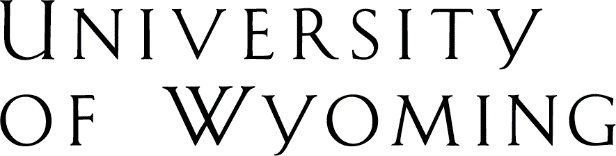 Office of the RegistrarDept 3964; 1000 East University Ave. •  Laramie, WY 82071-3964(307) 766-5272 • fax (307) 766-3960 • e-mail: registrar@uwyo.edu • www.uwyo.edu 